2853 Adelaide - Utilities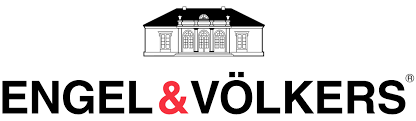 PRESENTED BY MARILYN BALL & LINDA BROWNHYDRO                                $ 75.00 (MAIN)HYDRO                              $ 100.00 (DOWN-SEPARATE METER)FORTIS                                $ 98.00 (MAIN)WATER/GARBAGE          $ 125.00 (WHOLE HOME)	